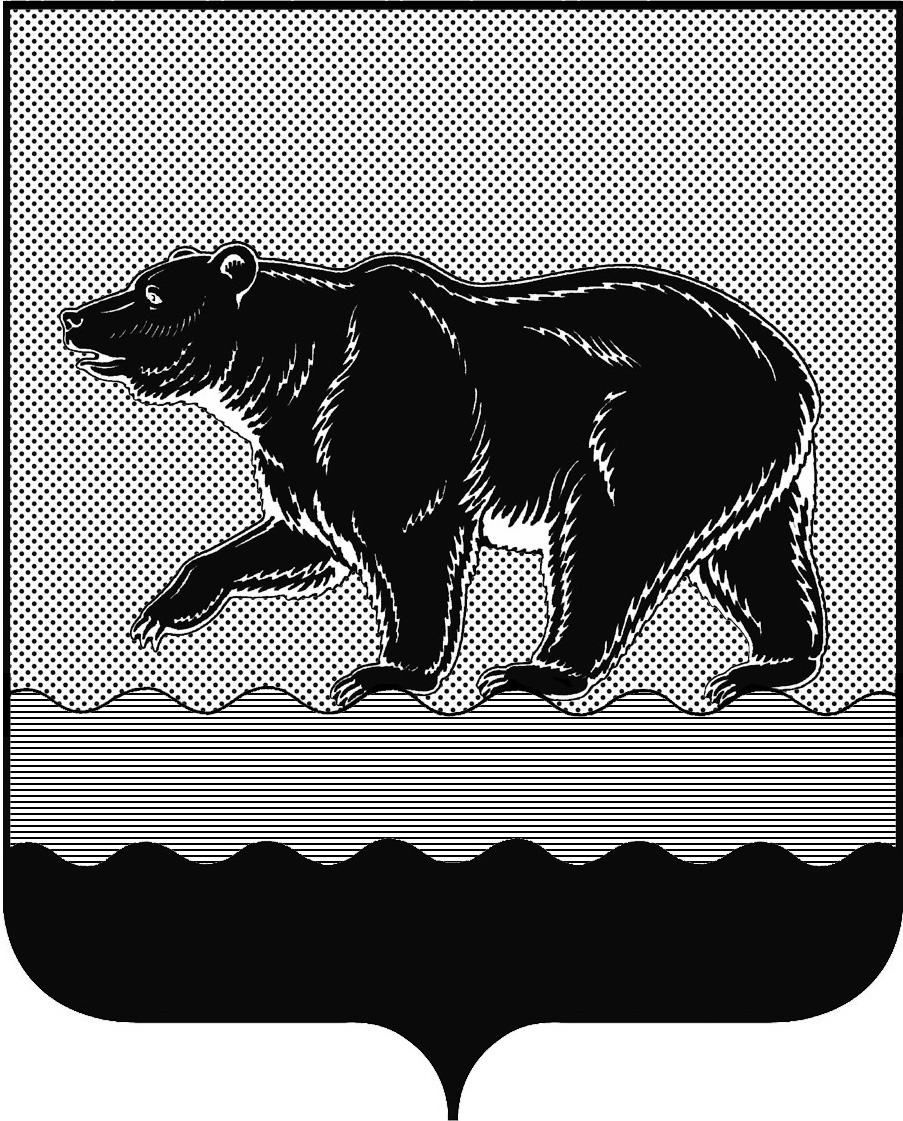 СЧЁТНАЯ ПАЛАТАГОРОДА НЕФТЕЮГАНСКАПРИКАЗ14 октября 2016 год                                                                                          № 35О внесении изменений в правовые актыСчётной палаты города Нефтеюганска	В целях приведения правовых актов Счетной палаты города Нефтеюганска в соответствие со структурой управления в органах местного самоуправления города Нефтеюганска, установленной Уставом города Нефтеюганска	ПРИКАЗЫВАЮ:1. В отдельные Стандарты Счётной палаты внести следующие изменения:1.1. Стандарт организации деятельности «Порядок подготовки годового отчета о работе Счетной палаты города Нефтеюганска»:	- в части 3.6. раздела 3 слова «главе города» заменить на «председателю Думы города»;1.2. Стандарт муниципального финансового контроля «Экспертиза проекта бюджета города Нефтеюганска на очередной финансовый год и плановый период»:	- пункт 5.7. раздела 5 изложить в редакции: «5.7. Заключение Счетной палаты по результатам проведенной экспертизы, подписанное Председателем Счетной палаты, направляется главе города и председателю Думы города»;1.3. Стандарт муниципального финансового контроля «Экспертиза внесения изменений в решение Думы города о бюджете города Нефтеюганск на очередной финансовый год и плановый период»:	- пункт 6.6. раздела 6 изложить в редакции: «6.6. Заключение Счетной палаты по результатам экспертизы вносимых изменений в бюджет города направляется главе города и председателю Думы города»;1.4. Стандарт муниципального финансового контроля «Проведение оперативного контроля за ходом исполнения бюджета города по итогам 1 квартала, 1 полугодия, 9 месяцев»:	- абзац 11 подраздела 4.3. раздела 4 изложить в редакции: «Оперативный отчет, утвержденный Председателем Счетной палаты, направляется главе города и председателю Думы города»;1.5. В Стандарт муниципального финансового контроля «Финансово -экономическая экспертиза проектов муниципальных программ города Нефтеюганска»:	- в пункте 3.8. раздела 3 слова «главе города Нефтеюганска, главе администрации города Нефтеюганска» заменить на «председателю Думы города, главе города».2. Приказ вступает в силу со дня вступления в должность вновь избранного главы города Нефтеюганска.3. Контроль за исполнением настоящего приказа оставляю за собой.Председатель							                   С.А. Гичкина